Тягово-сцепное устройствоТСУ G-K028РУКОВОДСТВО ПО ИСПОЛЬЗОВАНИЮ И УСТАНОВКЕООО «Завод Гарант»125413, Россия, г. Москва, ул. Онежская, д. 24www.zavodgarant.com   info@zavodgarant.comтел.: +7(495)798-05-50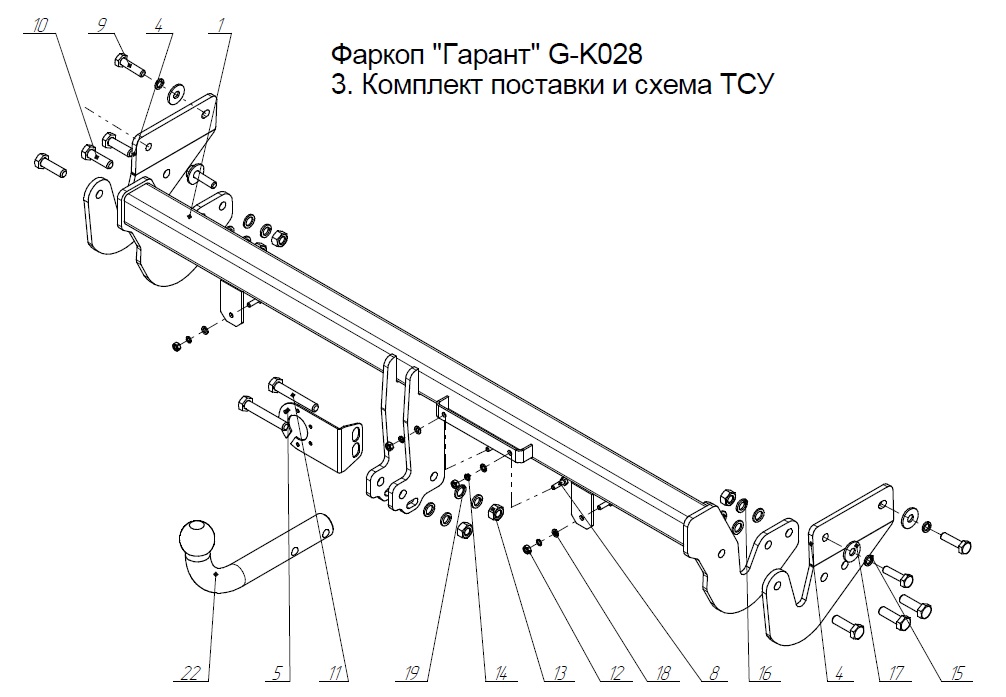 Общие положенияТягово-сцепное устройство (далее ТСУ) арт. G-K028 предназначено для шаровой сцепки транспортного средства и буксируемого прицепа. ТСУ устанавливается на автомобиль Kia Ceed универсал 2018- г.выпуска.ТСУ спроектировано и произведено согласно требованиям Технического регламента Таможенного союза ТР ТС 018/2011 "О безопасности колесных транспортных средств". Данное изделие соответствует образцам, прошедшим испытания на прочность и требованиям качества по ГОСТ Р ИСО 9001-2015(ISO 9001:2015).Перед монтажом внимательно ознакомьтесь с инструкцией по установке и возможностью применения данного ТСУ на Вашем автомобиле.В связи с постоянным совершенствованием продукции производитель оставляет за собой право вносить изменения, способствующие повышению качества, без уведомления потребителя.Технические характеристикиФаркоп «Гарант» G-K028Комплект поставки и схема ТСУТребования безопасности4.1 Механическое повреждение ТСУ, например, в результате наезда на препятствие, исключает дальнейшее использование ТСУ.4.2 Поврежденный шар сцепной не подлежит ремонту.4.3 Примерно через 1000 км эксплуатации необходимо проверить болты крепления шара сцепного. 4.4 После установки ТСУ осмотрите его на диагностической станции.4.5 Не допускается эксплуатация ТСУ и прицепа без установленной страховочной цепи (троса).4.6 Не допускается внесение несогласованных с заводом-производителем изменений в конструкцию ТСУ.4.7 Рекомендуется производить установку ТСУ квалифицированными специалистами.4.8 Запрещено буксирование прицепа со скоростью более 90 км/ч.4.9 Запрещено буксирование прицепа с полной (максимальной) массой прицепа более 1500 кг.4.10 ТСУ может устанавливаться и эксплуатироваться на автомобиле, имеющем исправное техническое состояние узлов ходовой части, через которые подсоединяется ТСУ.Эти элементы не должны иметь механических повреждений и коррозии.Монтаж ТСУ на автомобильОткрутить бампер и задние фонари.Очистите от пыли и грязи технологические отверстия в лонжеронахПрикрутите Кронштейн кузова поз.4 к лонжерону с помощью болтов М10х1,25х40 поз.9. Обратите внимание: кронштейны кузова поз.4 имеют левое и правое исполнение. Правильная установка – изогнутые части кронштейна направлены друг на друга.Прикрутите Балку в сборе поз.1 к Кронштейнам кузова поз.4 с двух сторон.Затяните все болты в соответствии с установленным моментом затяжки - см. таблицу ниже.Установите обратно бампер и задние фонари в порядке обратном демонтажу.Закрепите Шар сцепной поз.22 и Крепление вилки поз.5 к Балке в сборе поз.1 с помощью Болтов М12х75 поз.11.Присоедините электропроводку.Гарантии производителя1. Производитель обязуется заменить неисправный товар в течение 24 месяцев с даты покупки.2. Замена бракованного товара производится по месту покупки или непосредственно у производителя.3. Шаровая сцепка не подлежит гарантийным претензиям:а) если повреждение произошло в результате аварииб) в результате несоблюдения принципов правильной эксплуатации и технического обслуживания4. ТСУ не подлежит гарантийным претензиям:а) если в паспорте не содержится дата продажи, штамп магазина или ОТК завода-производителя, который может служить основанием для рекламации.б) в результате неправильной установки ТСУ.в) если были использованы болты и гайки с классом прочности ниже 8.8.Свидетельство о приемкеТСУ полностью укомплектовано, соответствует технической документации завода-изготовителя и признано годным к эксплуатации.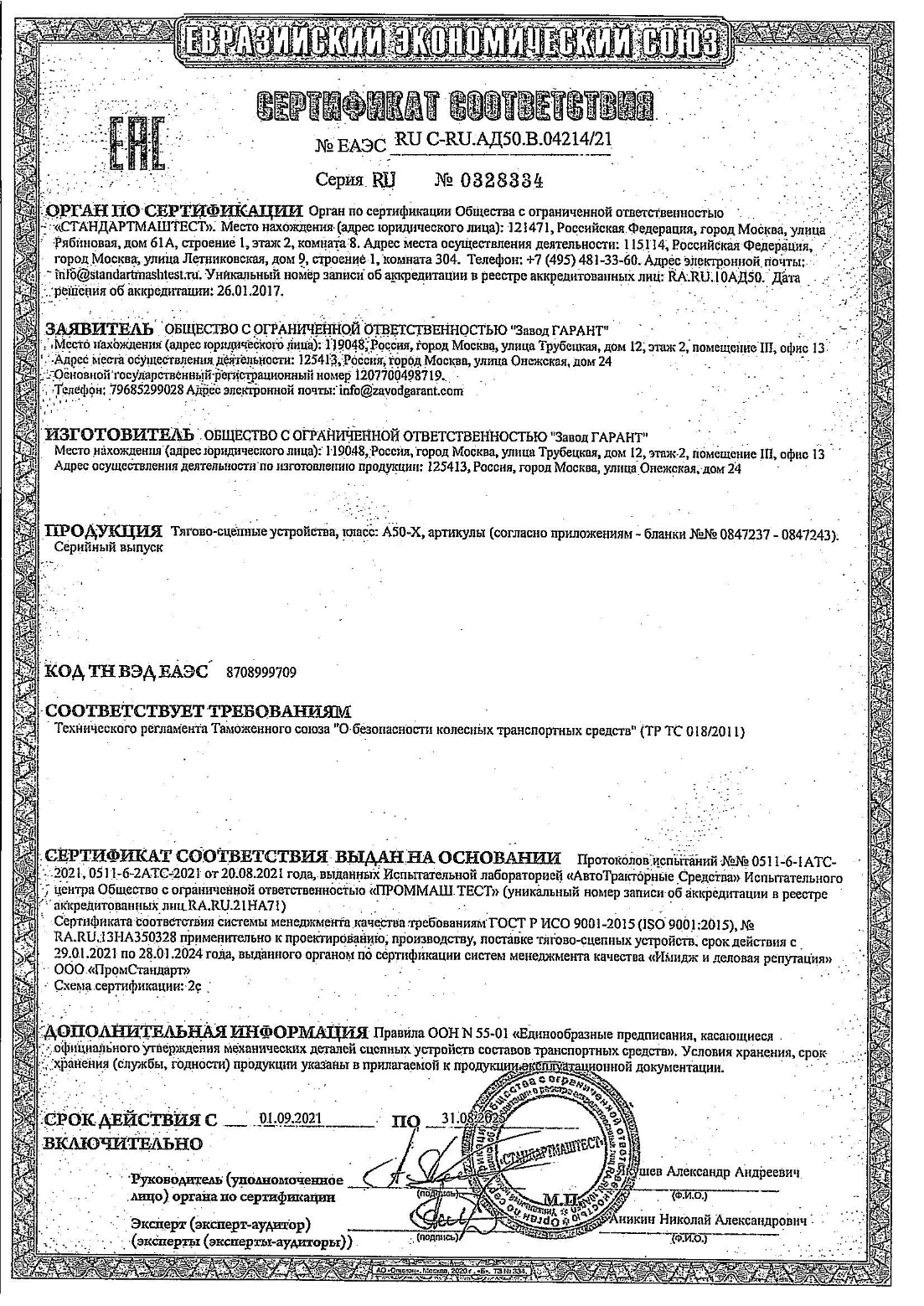 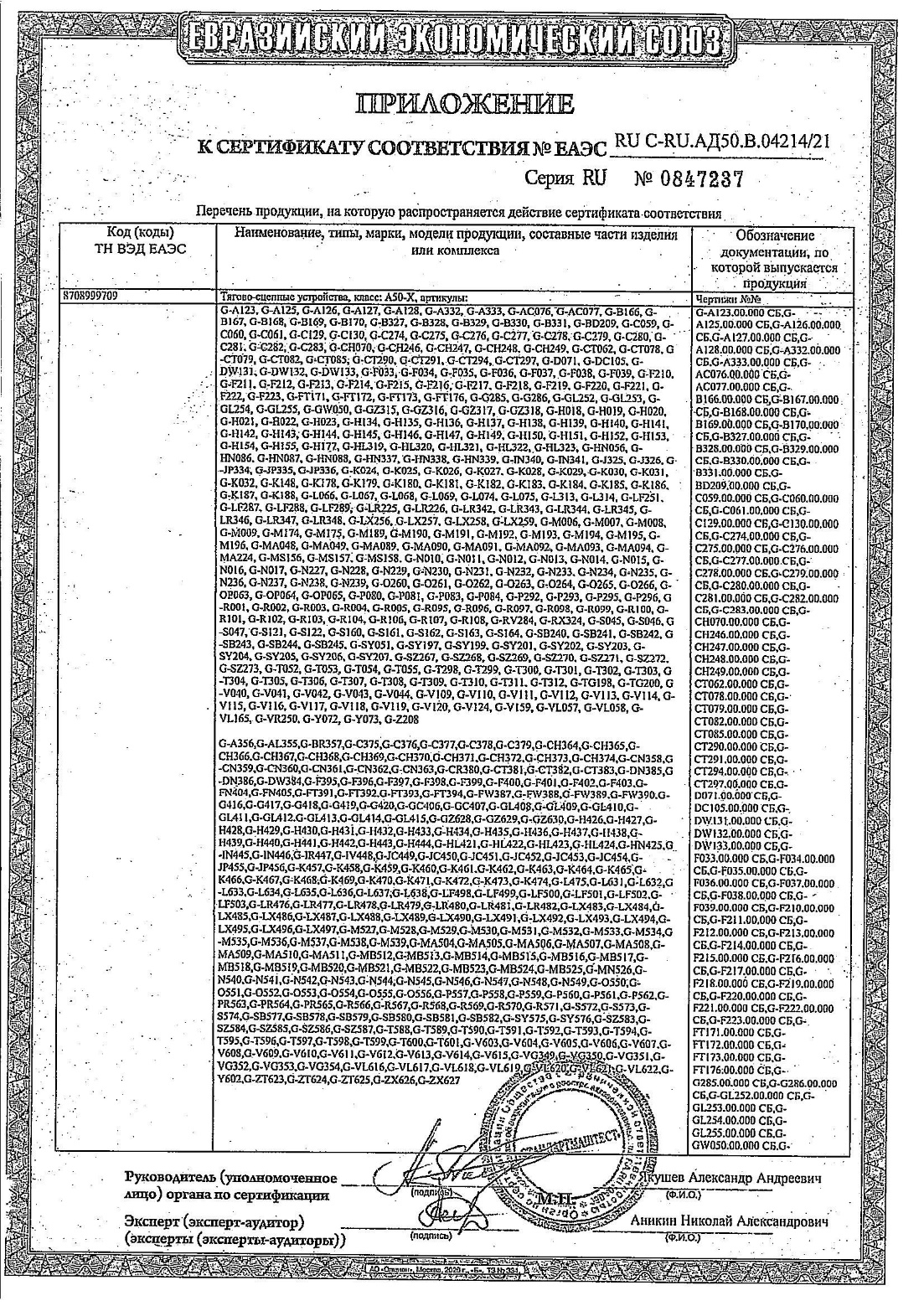 МодельС п/бампераБез п/бампераKia Ceed универсал 2018-да2.1Класс и тип сцепного устройстваА50-Х2.2Диаметр сцепного шара, мм502.3Полная масса буксируемого прицепа, кг15002.4Макс. вертикальная нагрузка на шар, кг752.5Масса ТСУ, кг16.4±0,3ПозицияНаименованиеКоличество1Балка в сборе14Кронштейн кузова25Крепление вилки18Болт М6-6gx20 ГОСТ 7798-7049Болт М10x1,25-6gx40 ГОСТ 7798-70410Болт М12-6gx40 ГОСТ 7798-70611Болт М12-6gx75 ГОСТ 7798-70212Гайка М6-6H ГОСТ 5915-70413Гайка М12-6H ГОСТ 5915-70814Шайба 6Л ГОСТ 6402-70415Шайба 10Л ГОСТ 6402-70416Шайба 12Л ГОСТ 6402-70817Шайба C 10.37 ГОСТ 6958-78418Шайба C 6.37 ГОСТ 10450-78419Шайба C 12.37 ГОСТ 10450-78822Шар сцепной1Моменты затяжки болтов и гаек, НмМоменты затяжки болтов и гаек, НмМоменты затяжки болтов и гаек, НмМоменты затяжки болтов и гаек, НмМ825М14135М1055М16195М1285ДАТА ВЫПУСКА _____________ДАТА ПРОДАЖИ _____________ШТАМП ОТКШТАМП МАГАЗИНАДАТА УСТАНОВКИ _____________ДАТА УСТАНОВКИ _____________ШТАМП СЕРВИСНОГО ЦЕНТРАШТАМП СЕРВИСНОГО ЦЕНТРА